Ansökan om samverkansbidrag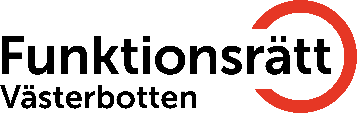 2020-01-02Föreningar som ansöker:	Kontaktpersoner:	Namn: ____________________________________________________(En för varje ansökandeförening)		Förening: __________________________________________________		E-postadress: _______________________________________________		Telefon: ___________________________________________________Namn: ____________________________________________________		Förening: __________________________________________________		E-postadress: _______________________________________________		Telefon: ___________________________________________________Namn: ____________________________________________________		Förening: __________________________________________________		E-postadress: _______________________________________________		Telefon: ___________________________________________________Namn: ____________________________________________________		Förening: __________________________________________________		E-postadress: _______________________________________________		Telefon: ___________________________________________________Projektnamn: 	Hur lång tid beräknas projektet pågå:		1 år	2 år 	3 årSammanfattningav projektet:	Bakgrund:Syfte och mål:			Aktiviteter:		Utvärdering: 		Ansökta medel:Budget: 			Undertecknande.Denna ansökan undertecknas av personer som har rätt att företräda ansökande föreningar. (behörig firmatecknare).Ansökande förening:	__________________________________________________________Ort och datum:	__________________________________________________________Namnteckning:	__________________________________________________________Namnförtydligande:	__________________________________________________________Telefon och epost: 	__________________________________________________________Ansökande förening:	__________________________________________________________Ort och datum:	__________________________________________________________Namnteckning:	__________________________________________________________Namnförtydligande:	__________________________________________________________Telefon och epost: 	__________________________________________________________Ansökande förening:	__________________________________________________________Ort och datum:	__________________________________________________________Namnteckning:	__________________________________________________________Namnförtydligande:	__________________________________________________________Telefon och epost: 	__________________________________________________________